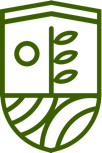 федеральное государственноебюджетное образовательное учреждениевысшего образования«Верхневолжский государственный агробиотехнологическийуниверситет»ФГБОУ ВО «Верхневолжский ГАУ»Факультет____________________________________________________________УТВЕРЖДАЮ:Декан факультета ____________ / ________________ПЛАН  РАБОТЫ КАФЕДРЫ(наименование кафедры)20__ /20__   учебный годПлан утверждён на заседании кафедры «___»  _____________20   г. протокол №______Зав. кафедрой _________________ / ___________________________(подпись)			(И.О. Фамилия)1. УЧЕБНАЯ РАБОТА СОТРУДНИКОВ КАФЕДРЫ1.1. Выполнение учебных поручений* Указывается по следующей схеме: ОФ, 1 к., 2 гр., где о – форма обучения (ОФ – очная, ЗФ – заочная), 1 к. – 1-й курс, 2 гр. – 2 студенческая группа.2. УЧЕБНО-МЕТОДИЧЕСКАЯ РАБОТА2.1. Сведения о подготовке учебно-методических материалов для сопровождения дисциплин (кроме пособий)2.2. Сведения об учебниках, учебных, учебно-методических пособиях, методических указаниях*У - учебник, ЭУ – электронный учебник, УП – учебное пособие, ЭУП – электронное учебное пособие УМП – учебно-методическое пособие, МУ – методическое указание)3. НАУЧНО-ИССЛЕДОВАТЕЛЬСКАЯ РАБОТА4. ВОСПИТАТЕЛЬНАЯ РАБОТА4.1. Выполнение воспитательной работы (виды работ и трудоемкость указываются согласно ПВД-20):4.2. План воспитательной работы на курируемом курсе4.3. Организация и участие в спортивных мероприятиях5. ОРГАНИЗАЦИОННО-УПРАВЛЕНЧЕСКАЯ5.1. Данные о повышении квалификации / профессиональной переподготовке / стажировке* ПК – повышение квалификации, ПП – профессиональная переподготовка, С – стажировка ФакультетКафедраФамилия И.О. заведующего кафедройПоказательКоличество человекКоличество ставокКоличество сотрудников кафедры – всего, чел.:   из них ППС – всего,      в т.ч. профессорадоцентыст. преподавателиассистенты   научные работники   учебно-вспомогательный персоналФамилия И.О. преподавателяСеместрЛекцииЛабораторно-практические занятияОтработка ЛПЗЭкзамены (включая консультации и переэкзаменовки)ЗачётыПисьменные работы (курсовые, контрольные)Учебная практикаПроизводственная практикаДипломное проектированиеРабота в ГЭКРабота с аспирантамиВсего по семестрамИтого за годосеньвеснаосеньвеснаосеньвеснаосеньвеснаосеньвеснаосеньвеснаосеньвеснаосеньвеснаосеньвесна№п/пНаименование мероприятияСрок выполненияОтветственный за выполнениеОтметка о выполнении№п/пНаименование учебного изданияСрок выполненияОтветственный за выполнениеОтметка о выполнении№п/пНаименование мероприятияСрок выполненияОтветственный за выполнениеОтметка о выполнении№п/пНаименование мероприятияСрок выполненияОтветственный за выполнениеОтметка о выполнении№п/пКуратор (Фамилия И.О.)Код направления подготовкиКурсМероприятие№п/пНаименование мероприятия (соревнования)Дата, место проведенияТренерский состав / ответственный организаторСрок выполненияОтметка о выполнении№ п/пФамилия И.О.Наименование программыМесто проведенияВид программы*Срок выполненияОтметка о выполнении